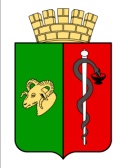 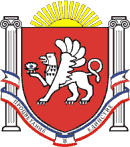 ЕВПАТОРИЙСКИЙ ГОРОДСКОЙ СОВЕТ
РЕСПУБЛИКИ КРЫМР Е Ш Е Н И ЕII созывСессия №3609.11.2021                                                  г. Евпатория                                                    №2-36/18Об отчете Контрольно-счетного органа – Контрольно-счетной палаты городского округа Евпатория Республики Крым о результатах контрольного мероприятияВ соответствии со статьями 35, 38 Федерального закона от 06.10.2003 № 131-ФЗ «Об общих принципах организации местного самоуправления в Российской Федерации», Федеральным законом от 07.02.2011 № 6-ФЗ «Об общих принципах организации и деятельности контрольно-счетных органов субъектов Российской Федерации и муниципальных образований», ч.1 ст. 1 Положения о Контрольно-счетном органе – Контрольно-счетной палате городского округа Евпатория Республики Крым, утвержденного решением Евпаторийского городского совета Республики Крым от 29.04.2016 № 1-34/7, заслушав информацию председателя Контрольно-счетного органа – Контрольно-счетной палаты городского округа Евпатория Республики Крым о проведенном контрольном мероприятии, рассмотрев отчет о результатах контрольного «Аудит закупки выполнения СМР по объекту: Капитальный ремонт МБОУ «Средняя школа №7 города Евпатории Республики Крым» по адресу: 297408, Республика Крым, г. Евпатория, ул. Дм. Ульянова, 39/76-78/2», утвержденный распоряжением председателя Контрольно-счетного органа – Контрольно-счетной палаты городского округа Евпатория Республики Крым от 19.10.2021 № 01-23/45, городской совет Р Е Ш И Л:1. Отчет Контрольно-счетного органа – Контрольно-счетной палаты городского округа Евпатория Республики Крым о результатах контрольного мероприятия «Аудит закупки выполнения СМР по объекту: Капитальный ремонт МБОУ «Средняя школа №7 города Евпатории Республики Крым» по адресу: 297408, Республика Крым, г. Евпатория, ул. Дм. Ульянова, 39/76-78/2» принять к сведению.2. Настоящее решение вступает в силу со дня его принятия и подлежит обнародованию на официальном сайте Правительства Республики Крым – http://rk.gov.ru в разделе: муниципальные образования, подраздел – Евпатория, а так же на официальном сайте муниципального образования городской округ Евпатория Республики Крым – http://my-evp.ru в разделе Документы, подраздел – Документы городского совета в информационно-телекоммуникационной сети общего пользования.3. Контроль за исполнением настоящего решения возложить на комитет Евпаторийского городского совета по вопросам местного самоуправления, нормотворческой деятельности и регламента. И.о. председателя Евпаторийского городского совета 			                                      Э.М. ЛеоноваОТЧЕТ№ 05-02/6О РЕЗУЛЬТАТАХ КОНТРОЛЬНОГО МЕРОПРИЯТИЯ«Аудит закупки выполнения СМР по объекту: Капитальный ремонт МБОУ «Средняя школа №7 города Евпатории Республики Крым» по адресу: 297408, Республика Крым, г. Евпатория, ул. Дм. Ульянова, 39/76-78/2» (Идентификационный код закупки 0375300008618000003)1.Основание для проведения контрольного мероприятия: пункт 2.2.6 годового плана работы Контрольно-счетного органа – Контрольно-счетной палаты городского округа Евпатория Республики Крым на 2021 год, утвержденного приказом председателя КСП ГО Евпатория РК от 23.12.2020 № 01-25/27 (с изменениями), распоряжение председателя КСП ГО Евпатория РК от 03.06.2021 № 01-23/24 «О проведении контрольного мероприятия».2.Предмет контрольного мероприятия: Деятельность муниципального казенного учреждения «Управление капитального строительства администрации города Евпатории Республики Крым» по расходованию средств бюджета муниципального образования городской округ Евпатория Республики Крым на оплату СМР по объекту: Капитальный ремонт МБОУ "Средняя школа №7 города Евпатории Республики Крым" по адресу: 297408, Республика Крым, г. Евпатория, ул. Дм. Ульянова, 39/76-78/2»3.Проверяемый период деятельности: с 01 января 2018 года по 31 декабря 2018 года.4.Вопросы контрольного мероприятия: оценка законности, целесообразности, обоснованности закупки (включая обоснованность цены закупки), результативности и эффективности осуществления закупки.5.Срок проведения контрольного мероприятия на объекте:мс 15 июня 2021 по 24 сентября 2021 года. Контрольное мероприятие было приостановлено с 23.07.2021 по 06.09.2021.6.Краткая информация об объекте контрольного мероприятия: Учреждение было создано 19.12.2014 года как муниципальное бюджетное учреждение «Управление по строительству, промышленности, транспорту и связи Администрации города Евпатории Республики Крым» постановлением администрации города Евпатории Республики Крым №84-п. Постановлением администрации города Евпатории Республики Крым от 09.12.2015 №1839-п наименование учреждения изменено на «Муниципальное бюджетное учреждение «Управление капитального строительства администрации города Евпатории Республика Крым».Постановлением администрации города Евпатории Республики Крым от 26.12.2016 №3552-п путем изменения типа муниципального бюджетного учреждения «Управление капитального строительства администрации города Евпатории Республики Крым» создано муниципальное казенное учреждение «Управление капитального строительства администрации города Евпатории Республики Крым» (далее – МКУ «УКС», учреждение), утвержден в новой редакции устав учреждения.	В проверяемом периоде Устав МКУ «УКС» действовал в редакции постановления администрации города Евпатории Республики Крым от 26.12.2016 №3552-п с изменениями, внесенными постановлением администрации города Евпатории Республики Крым от 01.02.2017 №224-п.Согласно п. 1.6. Устава учредителем учреждения является муниципальное образование городской округ Евпатория Республики Крым. Функции и полномочия учредителя учреждения от имени муниципального образования городской округ Евпатория Республики Крым осуществляет администрация города Евпатории Республики Крым.Полномочия учредителя в области управления учреждением осуществляет отраслевой орган администрации города Евпатории Республики Крым- отдел городского строительства администрации города Евпатории Республики Крым, являющийся для учреждения главным распорядителем бюджетных средств (п. 1.7).Собственником имущества учреждения является муниципальное образование городской округ Евпатория Республики Крым. Функции и полномочия собственника имущества учреждения от имени муниципального образования осуществляет администрация города Евпатории Республики Крым (п. 1.8).Учреждение находится в непосредственном подчинении отдела городского строительства администрации города Евпатории Республики Крым (п. 1.9).Учреждение является юридическим лицом, имеет в оперативном управлении обособленное имущество, имеет самостоятельный баланс и бюджетную смету, лицевые счета в территориальном органе Федерального казначейства, круглую печать со своим наименованием, бланки (п. 1.10).Учреждение от своего имени приобретает и осуществляет имущественные и личные неимущественные права, несет обязанности, выступает истцом и ответчиком в суде в соответствии с законодательством Российской Федерации.Учреждение отвечает по своим обязательствам находящимися в его распоряжении денежными средствами, на которые в соответствии с законодательством Российской Федерации может быть обращено взыскание. При недостаточности указанных денежных средств субсидиарную ответственность по обязательствам учреждения несет администрация города Евпатории Республики Крым (п. 1.11).Учреждение осуществляет свою деятельность в соответствии с предметом и целями деятельности, определенными действующим законодательством Российской Федерации, Республики Крым, нормативными правовыми актами муниципального образования городской округ Евпатория Республики Крым и Уставом в целях обеспечения стабильного и устойчивого выполнения задач, делегированных отделом городского строительства администрации города Евпатории Республики Крым, в сфере капитального строительства, реконструкции и капитального ремонта, ремонта объектов, по исполнению публичных обязательств перед юридическими лицами и иных услуг, направленных на достижение общественных благ (п. 2.1).Предметом деятельности и целями создания учреждения являются:- реализация на территории муниципального образования городской округ Евпатория Республики Крым федеральных, региональных и муниципальных программ по капитальному строительству, реконструкции и капитальному ремонту объектов;- осуществление функций муниципального заказчика, технического заказчика по организации и проведению инженерных изысканий, подготовке проектной документации и прохождению необходимых экспертиз;- осуществление функций муниципального заказчика, заказчика – застройщика, технического заказчика по организации и управлению строительством, реконструкцией и капитальному ремонту объектов производственного, жилищного, коммунального социально-культурного и иного назначения;- осуществление строительного контроля при строительстве, реконструкции и капитальном ремонте объектов, а также при проведении процедуры сноса объектов, находящихся в муниципальной собственности;- координация деятельности проектных, строительно-монтажных, специализированных и других организаций, осуществляющих проектирование, строительство, реконструкцию и капитальный ремонт объектов на территории муниципального образования (п. 2.2). В соответствии с Выпиской из Единого государственного реестра юридических лиц основной вид деятельности учреждения – 41.20 Строительство жилых и нежилых зданий.Руководство учреждением в проверяемом периоде осуществляли:с 06.12.2017 по 27.03.2018 директор Стригунов В.Ю.;с 28.03.2018 про 29.05.2018 – и.о. директора Пинчук А.О.;с 30.05.2018 по 31.12.2018 – директор Пинчук А.О.;с 06.12.2017 по 08.11.2018 – заместитель директора Балтенков Е.Е.;Контрольным мероприятием охвачены бюджетные средства в сумме 10 872 286,96 рублей.7.По результатам контрольного мероприятия установлено следующее.Проверкой наличия и порядка формирования контрактной службы (назначения контрактного управляющего) и комиссии (комиссий) по осуществлению закупок установлено, что МКУ «УКС»» в проверяемом периоде не обеспечено надлежащее хранение документов, связанных с формированием и деятельностью контрактной службы и комиссии по осуществлению закупок.Так, МКУ «УКС» предоставлена информация о том, что в учреждении утвержден и введен в действие приказ от 11.04.2017 № 24о/д «О создании единой комиссии по определению поставщиков (подрядчиков, исполнителей) в МКУ «УКС», утверждении Положения и постоянного состава членов единой комиссии, о введении положения в действие», при этом, в связи с частой сменой руководящего состава представить указанный документ не представляется возможным. К проверке предоставлена копия приказа от 19.04.2018 № 09о/д «О внесении изменений в приказ от 11 апреля 2017 г № 24о/д» которым внесены изменения в п. 3 приказа- изменен состав постоянной комиссии. 	В связи с непредставлением МКУ «УКС» документов о создании контрактной службы и положения о ней, документов о создании единой комиссии по осуществлению закупок, до начала проведения закупки, и положения о ней, проверить порядок формирования, цели, задачи, функции, полномочия, порядок деятельности контрактной службы и единой комиссии по осуществлению закупок на соответствие требованиям действующего законодательства в ходе контрольного мероприятия не представилось возможным.Проверкой порядка планирования закупки установлено следующее.Согласно Сводной сметы к проекту бюджета на 2018 год и 2019-2020 плановый период, расчета расходов Отдела городского строительства администрации города Евпатории Республики Крым на 2018 год, расходы на мероприятие «СМР по объекту: Капитальный ремонт МБОУ "Средняя школа №7 города Евпатории Республики Крым" по адресу: 297408, Республика Крым, г. Евпатория, ул. Дм. Ульянова, 39/76-78/2» запланированы по КБК 91607021100020150243.	В соответствии  с приложением 7 «Распределение расходов бюджета муниципального образования городской округ Евпатория Республики Крым» к решению Евпаторийского городского совета Республики Крым от 12.12.12017 № 1-68/1 «О бюджете муниципального образования городской округ Евпатория Республики Крым на 2018 год и плановый период 2019 и 2020 годов» расходы на данное мероприятие утверждены по КБК 91607021100020150 «Расходы на мероприятия в рамках муниципальной программы развития образования в городском округе Евпатория Республики Крым на 2016 – 2020 годы». 	Согласно информации, размещенной на официальном сайте Единой информационной системы в сфере закупок (далее – сайт ЕИС) МКУ «УКС» 28.12.2017 сформированы и утвержденыПлан закупок товаров, работ, услуг для обеспечения нужд субъекта Российской Федерации и муниципальных нужд на 2018 финансовый год и на плановый период 2019 и 2020 годов (далее – План закупок), а также План-график закупок товаров, работ, услуг для обеспечения нужд субъекта Российской Федерации и муниципальных нужд на 2018 год (далее – План-график закупок).	В течении 2018 года МКУ «УКС» в План закупок внесено 40 изменений, в План-график закупок – 61, последние изменения - 21.12.2018.	Строкой 53 Плана закупок (в редакции от 18.12.2018)  предусмотрена закупка:	Идентификационный код закупки:183911008790091100100100050014120243.	- Наименование объекта закупки: СМР по объекту: Капитальный ремонт МБОУ "Средняя школа №7 города Евпатории Республики Крым" по адресу: 297408, Республика Крым, г. Евпатория, ул. Дм. Ульянова, 39/76-78/2.	- Планируемый год размещения извещения, направления приглашения, заключения контракта с единственным поставщиком (подрядчиком, исполнителем): 2018.	- Объем финансового обеспечения (всего): 13 731 461,50.	- Объем финансового обеспечения на плановый период (на первый год): 13 731 461,50.	- Сроки (периодичность) осуществления планируемых закупок: с 19.03.2018 по 31.12.2018 один раз в год.	В нарушение требований, установленных ст. 18 Федерального закона № 44-ФЗ (для закупок до 01.10.2019 г.), Правилами обоснования закупок товаров, работ и услуг для обеспечения государственных и муниципальных нужд, утвержденными Постановлением Правительства РФ от 05.06.2015 № 555 МКУ «УКС» в «Форме обоснования закупок товаров, работ и услуг для обеспечения государственных и муниципальных нужд» при формировании и утверждении Плана закупок графа 4 не заполнена – не указана муниципальная программа, в графы 5 и 6 внесены недостоверные сведения об осуществлении закупки в рамках непрограммных расходов.	Сопоставление данных Планов-графиков закупок в разных редакциях установлено следующее.	Согласно строке 3 План-графика закупок, утвержденного директором МКУ «УКС» 28.12.2017 пообъекту закупки: СМР по объекту: Капитальный ремонт МБОУ "Средняя школа №7 города Евпатории Республики Крым" по адресу: 297408, Республика Крым, г. Евпатория, ул. Дм. Ульянова, 39/76-78/2 начальная (максимальная) цена контракта, цена контракта, заключаемого с единственным поставщиком (подрядчиком, исполнителем) (далее - НМЦК) планировалась в сумме: 14 095 799,00 руб.	В обоснование закупки к проекту решения «О бюджете муниципального образования городской округ Евпатория Республики Крым на 2018 год и плановый период 2019 и 2020 годов» предоставлена копия Сводного сметного расчета стоимости строительства общей стоимостью работ 13 437 368 руб. Согласно Расчету расходов Отдела городского строительства администрации города Евпатории Республики Крым на 2018 год стоимость работ «СМР по объекту: Капитальный ремонт МБОУ «Средняя школа №7 города Евпатории Республики Крым» по адресу: 297408, Республика Крым, г. Евпатория, ул. Дм. Ульянова, 39/76-78/2» рассчитана с учетом индексов-дефляторов 2018 г. – 1,049, итоговая сумма расходов составила 14 095 799,00 рулей.	В План-график закупок на 2018 год 07.03.2018 внесены изменения № 11, в том числе НМЦК по проверяемому объекту закупки запланирована в сумме 13 800 463,82 руб.КСП ГО Евпатория РК направлен запрос в МКУ «УКС» о предоставлении к проверке проектно-сметной документации, на основании которой была сформирована и утверждена НМЦК, которая отражена в Плане-графике закупок на 2018 год в редакции от 07.03.2018.МКУ «УКС» к проверке предоставлен СД-диск с проектно-сметной документацией, на основании которой была сформирована и утверждена НМЦК.	Согласно Сводному сметному расчету стоимости строительства «Капитальный ремонт МБОУ «Средней школы №7 г. Евпатории Республики Крым" по адресу: г. Евпатория, ул.», представленного МКУ «УКС» на СД-диске в составе проектно-сметной документации, итоговая стоимость работ с учетом индексов-дефляторов составляет 13 800 463,82 рубля, что соответствует НМЦК, утвержденной Планом-графиком закупок в редакции от 07.03.2018.Сопоставлением Сводных сметных расчетов стоимости строительства, предоставленных к проекту бюджета на 2018 год и к контрольному мероприятию, установлено, что стоимость строительства уменьшена на сумму 295 335,18 рублей за счет исключения затрат по статье «Строительный контроль. Технический надзор».	В План-график закупок на 2018 год 21.12.2018 внесены изменения № 61, в том числе по строке 3 НМЦК утверждена в сумме 13 731 461,50 руб., в соответствии с ценой контракта заключенного по результатам проведения аукциона в электронной форме.	Проверкой размещения на сайте ЕИС документов о проведении аукциона в электронной форме установлено следующее.Согласно представленных к проверке документов и информации, размещенной на сайте ЕИС, МКУ «УКС» 28.03.2018 размещено извещение № 0375300008618000003 о проведении электронного аукциона, с изменениями от 02.04.2018.Согласно извещению о проведении электронного аукциона в редакции от 02.04.2018:-Начальная (максимальная) цена контракта – 13 800 463,82 руб.- Размер обеспечения заявок – 276 009,28 руб.- Размер обеспечения исполнения контракта – 4 140 139,15 руб.Согласно протоколу рассмотрения первых частей заявок на участие в электронном аукционе № 0375300008618000003 от 20.04.2018 по окончании срока подачи заявок было подано 7 заявок от участников с порядковыми номерами № 1, 2, 3, 4, 5, 6, 7.Комиссия рассмотрела первые части заявок на участие в электронному аукционе в порядке, установленном ст. 67 Федерального закона № 44-ФЗ, и приняла следующее решение:- Заявка № 1, № 2, № 6 – отказ в допуске к участию в электронном аукционе, в соответствии с п. 2 ч. 4 ст. 67 Закона 44-ФЗ, а именно несоответствие в первой части заявки участника информации, предусмотренной п.п. б) п. 3 ч. 3 ст. 66 Закона 44-ФЗ, п. 1.1 ч. 1 раздела II, III документации об электронном аукционе.- Заявка № 3, № 4 – допуск к участию в электронном аукционе, заявка соответствует требованиям Закона 44-ФЗ и Документации об аукционе.- Заявка № 5, № 7 – отказ в допуске к участию в электронном аукционе, в соответствии с п. 2 ч. 4 ст. 67 Закона 44-ФЗ, а именно несоответствие в первой части заявки участника информации, предусмотренной п. 3 ч. 3 ст. 66 Закона 44-ФЗ, п. 1.1 ч. 1 раздела II, III документации об электронном аукционе, п. 1 ч. 4 ст. 67 Закона 44-ФЗ, -  предоставление недостоверной информации.Согласно Протоколу проведения электронного аукциона в аукционе участвовали два участника с порядковыми номерами 3 и 4, победил участник № 4 с предложенной ценой 13 731 461,50 рублей.  Участником 3 предложение о понижении не было подано.Согласно протоколу подведения итогов электронного аукциона от 23.04.2018комиссией на основании Протокола проведения электронного аукциона была рассмотрена вторая часть заявкиучастника аукциона с порядковым № 4, Участник – ООО «ЭКОГРАД +», сумма предложения – 13 731 461,50 руб.По результатам рассмотрения вторых частей заявок и документов участников аукциона комиссия приняла решение о соответствии заявки № 4 требованиям установленным документацией об аукционе. На основании рассмотрения вторых частей заявок и в соответствии с ч. 3.1 ст. 71 Федерального закона № 44-ФЗ принято решение о заключении контракта с участником – ООО «ЭКОГРАД +».В связи с тем, что комиссией принято решение о соответствии требованиям, установленным документацией об электронном аукционе, только одной второй части заявки на участие в нем, на основании ч. 13 ст. 69 Федерального закона № 44-ФЗ, электронный аукцион признан несостоявшимся.В связи с непредставлением к проверке первых частей заявок, вторых частей заявок и документов участников аукциона проверить их на соответствие требованиям действующего законодательства не представляется возможным.По результатам проведения аукциона в электронной форме между МКУ «УКС»» и ООО «ЭКОГРАД+» заключен контакт № Ф.2018.184460 от 04.05.2018.ООО «Экоград+» обеспечение исполнения контракта предоставлено в виде банковской гарантии № 18777-447-184596 от 25.04.2018.Банковская гарантия выдана ПАО «БИНБАНК», является безотзывной. Вступает в силу с даты подписания и действует до 31.01.2019 года включительно. Сумма подлежащая уплате МКУ «УКС» по гарантии ограничивается 4 140 139,15 рублей. Согласно информации, размещенной на сайте ЕИС, информация о выданной банковской гарантии размещена 26.04.2018.Проверкой заключения и исполнения контракта установлено следующее.По завершении конкурсных процедур между МКУ «УКС»» (Заказчик) и ООО «ЭКОГРАД+» (Подрядчик) заключен контракт № Ф.2018.184460 от 04.05.2018 (идентификационный код закупки: 183911008790091100100100050014120243) (далее – Контракт), предметом которого является выполнение СМР по объекту «Капитальный ремонт МБОУ «Средняя школа №7 города Евпатории Республики Крым» по адресу: 297408, Республика Крым, г. Евпатория, ул. Дм. Ульянова, 39/76-78/2» (далее- Работы, Объект), в соответствии с Техническим заданием (Приложение №3 к Контракту), в срок установленный п. 4.1. контракта и Графиком производства работ (Приложение №1 к Контракту), по цене в соответствии со Сводной сметой стоимости строительства (Приложение №2 к Контракту).Срок действия контракта: с момента заключения до 31.12.2018Срок выполнения работ: с момента заключения Контракта до 15.12.2018 в соответствии с Графиком производства работ.Общая цена контракта: 13 731 461,50 рублей, в т.ч. НДС 2 094 629,72 руб.В соответствии с п. 16.2. Контракта обеспечение исполнения контракта предусмотрено в виде банковской гарантии либо денежных средств в размере 30% от Н(М)ЦК, что составляет 4 140 139,15 руб.Согласно документам, представленным к проверке МКУ «УКС», данным отчетности МКУ «УКС», данным сайта ЕИС, к Контракту не заключались дополнительные соглашения, Контракт на дату завершения контрольного мероприятия не расторгнут.Приложение 1 к Контракту – График производства работ подписан и.о. директора МКУ «УКС» и директором ООО «Экоград+».  Графиком производства работ предусмотрено составление Акта приемки законченного строительством объекта 10.12.2018.Приложение №2 к контракту – Смета стоимости строительства подписана и.о. директора МКУ «УКС» и директором ООО «Экоград+» К контрольному мероприятию на электронном носителе представлена проектно-сметная документация по объекту «Капитальный ремонт МБОУ «Средняя школа №7 города Евпатории Республики Крым» по адресу: 297408, Республика Крым, г. Евпатория, ул. Дм. Ульянова, 39/76-78/2», в составе которой сметная документация рассчитана в ценах по состоянию на 4 квартал 2017 года (далее – ПСД 2017). Сводный сметный расчет в составе ПСД-2017 был утвержден в сумме 13 800 463,82 рублей, что соответствует данным Плана-графика закупок на 2018 год и документации об аукционе в электронной форме на право заключения муниципального контракта по объекту закупки: «СМР по объекту: Капитальный ремонт МБОУ "Средняя школа №7 города Евпатории Республики Крым" по адресу: 297408, Республика Крым, г. Евпатория, ул. Дм. Ульянова, 39/76-78/2», утвержденной МКУ «УКС» 02.04.2018 и опубликованной на официальном сайте zakupki.gov.ru.Сопоставлением данных Сметы стоимости строительства (Приложение 2 к Контракту) с данными сметных расчетов, сводного сметного расчета, размещенного МКУ «УКС» на официальном сайте zakupki.gov.ru в составе документации об аукционе, установлено, что Смета стоимости строительства по разделам, главам объектов, сметной стоимости строительных, монтажных работ, оборудования и общей сметной стоимости соответствует той, что размещена МКУ «УКС» на официальном сайте zakupki.gov.ru в составе документации об аукционе (ПСД – 2017). К общей сметной стоимости ПСД-2017 – 13 800 463,82 руб.  применен понижающий коэффициент 0,99499999993, с учетом которого рассчитана цена контракта – 13 731 461,50 руб.По запросу КСП ГО Евпатория РК о предоставлении заключения экспертизы проектной документации и достоверности сметной стоимости МКУ «УКС» представлено положительное заключение ГАУ РК «Региональный центр ценообразования в строительстве и промышленности строительных материалов» №91-1-6-395-15 от 23.12.2015 по объекту капитального строительства «Капитальный ремонт МБОУ «Средняя школа №7 города Евпатории Республики Крым» по адресу: 297408, Республика Крым, г. Евпатория, ул. Дм. Ульянова, 39/76-78/2» (далее – Положительное заключение). В положительном заключении с учетом изменений, внесенных в процессе проведения проверки, достоверной признана сметная стоимость в текущих ценах по состоянию на 2 квартал 2015 года (с НДС) – 13 228,05 тысяч рублей.К проверке представлена проектно-сметная документация, на которую было получено положительное заключение на бумажном носителе (далее – ПСД-2015).Как указано выше, в составе документации на проведение электронного аукциона была размещена сметная документация (ПСД-2017) со сводным сметным расчетом на общую сумму 13 800 463,82 руб.Сопоставлением данных ПСД-2017 и ПСД-2015 установлено, что ПСД-2017 – это откорректированная в ценах по состоянию на 4 квартал 2017 года ПСД-2015, из которой исключен ряд работ, в т.ч. работ по монтажу радиаторов, по электроосвещению (в т.ч. демонтажных).Заключение экспертизы о достоверности сметной стоимости, рассчитанной в ценах на 4 квартал 2017, к проверке не представлено.Согласно п. 5.2. Муниципального контракта заказчик (МКУ «УКС») обязан в течение 10 рабочих дней после подписания контракта передать подрядчику по акту на период выполнения работ по объекту проектно-сметную документацию в полном объеме.На запрос КСП ГО Евпатория РК о предоставлении утвержденной ПСД-2017 на бумажном носителе, которая была передана подрядчику на период выполнения работ, и акта, подтверждающего указанную передачу, МКУ «УКС» запрашиваемые документы не представлены. Порядок приемки работ по Контракту был регламентирован разделом7 Контракта, согласно которому приемка результата Работ осуществляется по акту о приемке выполненных работ по форме № КС-2 и справке о стоимости выполненных работ и затрат № КС-3, подписанных обеими сторонами. Заказчик осуществляет оперативный контроль за ходом Работ в соответствии с графиком производства работ.Приказом МКУ «УКС» от 04.05.2018 №14/од «О назначении ответственного лица за осуществление строительного контроля (технического надзора)» ответственным за осуществление строительного контроля (технического надзора) за проведением работ по объекту «Капитальный ремонт МБОУ «Средняя школа №7 города Евпатории Республики Крым» по адресу: 297408, Республика Крым, г. Евпатория, ул. Дм. Ульянова, 39/76-78/2» был назначен ведущий инженер по надзору за строительством отдела организации строительства, реконструкции, капитального ремонта и материально-технического обеспечения МКУ «УКС».Ответственному лицу поручено разработать графики проведения проверок при проведении работ по монтажу и проводить проверки, после окончания работ провести итоговую проверку.В приказ 14 о/д 01.08.2018 приказом №25 о/д внесены изменения, ответственным лицом за осуществлением строительного контроля за проведением работ назначен ведущий инженер МКУ «УКС».С 14.09.2018 согласно приказу №40 о/д ответственным за осуществление строительного контроля лицом назначен начальник отдела организации строительства МКУ «УКС».С 08.10.2018 согласно приказу №45 о/д лицом, ответственным за осуществление строительного контроля, назначен инженер по надзору за строительством МКУ «УКС».С 16.10.2018 согласно приказу №47о/д лицом, ответственным за осуществление строительного контроля, назначен начальник отдела организации строительства МКУ «УКС».К проверке представлены акты о приемке выполненных работ по Контракту с №1 по №38 на общую сумму 10 872 286,96 рублей.Акты по форме КС-2 подписаны сторонами контракта – от подрядчика директором ООО «Экоград+», от заказчика – заместителем директора МКУ «УКС» (акты с №1 от 21.06.2018 по № 29 от 15.10.2018), директором МКУ «УКС» (акты с №30 по №38 от 18.12.2018) Со стороны заказчика акты подписаны также ответственными лицами за осуществлением строительного контроля за проведением работ и заведующим сектором сметной работы МКУ «УКС».Работы по вышеуказанным актам о приемке выполненных работ оплачены в полном объеме в сумме 10 872 286,96 рублей согласно справок о стоимости выполненных работ с №1 по 9. По состоянию на 31.12.2018, 31.12.2019, 31.12.2020 и на дату завершения проверки в учете МКУ «УКС» не числилась ни кредиторская ни дебиторская задолженность по Контракту. Проверкой соответствия принятых по Актам КС-2 и оплаченных работ условиям Контракта, проведенной путем сопоставления данных Актов о приемке выполненных работ данным локальных сметных расчетов, сводного сметного расчета, размещенных МКУ «УКС» на сайте ЕИС в составе документации об аукционе, установлено следующее.По Актам о приемке выполненных работ №№ 5, 8, 11, 13, 16, 18, 22, 25, 28, 32, МКУ «УКС» приняты и оплачены «Дополнительные работы» - работы не предусмотренные ПСД-2017 на общую сумму 3 051 336,72 рублей. В отдельные акты о приемке выполненных работ (без указания на дополнительные работы либо непредвиденные затраты) включены работы и материалы, не предусмотренные ПСД-2017.  Всего такие работы включены в 11 актов о приемке выполненных работ. Общая сумма работ и материалов, не предусмотренных ПСД-2017, но включенных в акты о приемке выполненных работ, принятых и оплаченных МКУ «УКС» составила 391 075,79 рублей.Согласно пункту 1.1. Контракта Подрядчик обязуется по заданию Заказчика выполнить и сдать результаты СМР по объекту: Капитальный ремонт МБОУ "Средняя школа №7 города Евпатории Республики Крым" по адресу: 297408, Республика Крым, г. Евпатория, ул. Дм. Ульянова, 39/76-78/2в соответствии с Техническим заданием (Приложение № 3 к Контракту), по цене в соответствии со Сводной сметой стоимости строительства (Приложение № 2 к Контракту), являющимися неотъемлемыми частями настоящего Контракта, а Заказчик обязуется принять результаты Работ и оплатить его в порядке и на условиях, предусмотренных Контрактом.По условиям Технического задания (Приложение 3 к Контракту) в случае выявления неучтенных в проектно-сметной документации объемов работ подрядная организация должна официально уведомить Заказчика о таких работах в течение 3 рабочих дней со дня выявления. К уведомлению исполнителем работ прилагается Акт на дополнительные работы и соответствующий локальный сметный расчет. Указанные документы должны быть заверены подписью и печатью исполнителя работ, а также подписью и печатью Представителем Заказчика. В случае, если сумма затрат на дополнительные работы превышает сумму резерва средств на непредвиденные затраты согласно сводному сметному расчету по объекту (или резерв непредвиденных затрат исчерпан), но не увеличивается цена Контракта, то между сторонами Муниципального контракта заключается Дополнительное соглашение. К Дополнительному соглашению подрядной организацией прилагается 4 экз. следующих документов: - откорректированный сводный сметный расчет стоимости на дополнительные работы; - Локальные сметные расчеты на дополнительные работы; - Акты на дополнительные работы; - Письмо-согласование объемов дополнительных работ правообладателем объекта. Цена контракта может быть увеличена на сумму, не превышающую 10% первоначальной цены контракта, при условии наличия на текущий финансовый год в бюджете муниципального образования дополнительных средств на указанные цели по данному объекту.  К Дополнительному соглашению подрядной организацией прилагается 4 экз. следующих документов: - сводный сметный расчет стоимости на дополнительные работы; - Локальные сметные расчеты на дополнительные работы; - Акты на дополнительные работы; - Письмо-согласование объемов дополнительных работ правообладателем объекта.Сводной сметой стоимости строительства (Приложение №2 к Контракту) были предусмотрены непредвиденные затраты в сумме 218 607,98 рублей (2%). По Акту о приемке выполненных работ №38 от 18.12.2018 были оплачены непредвиденные затраты на сумму 60 331,04 руб.КСП ГО Евпатория РК запрошены в МКУ «УКС» уведомления о дополнительных работах (в случае, если они направлялись подрядчиком в установленном порядке) и все составленные в соответствии с Техническим заданием документы (сметы, ССР, письма-согласования, дополнительные соглашения). Документы по запросу не представлены.Как указано выше, сторонами Контракта не заключались дополнительные соглашения к Контракту, предусматривающие выполнение дополнительных (не предусмотренных сметной документацией) работ.Следует отметить, что в соответствии с условиями Федерального закона №44-ФЗ в редакциях, действовавших в 2018 году, такие дополнительные соглашения не могли быть заключены сторонами контракта по следующим основаниям.В силу пп. "б" п. 1 ч. 1 ст. 95 Закона N 44-ФЗ если возможность изменения условий контракта на выполнение работ была предусмотрена документацией о закупке и контрактом, а в случае осуществления закупки у единственного подрядчика - контрактом, по предложению заказчика предусмотренные контрактом количество товара, объем работ могут быть увеличены не более чем на 10%. По соглашению сторон допускается изменение с учетом положений бюджетного законодательства РФ и цены контракта пропорционально дополнительному количеству товара, объему работы исходя из установленной в контракте цены единицы работы, но не более чем на 10% цены контракта.Такая норма была предусмотрена пунктом 2.6 Контракта.По данному основанию могут быть увеличены только количество товара, объемы работ и (или) услуг, предусмотренные контрактом. В порядке, предусмотренном пп. "б" п. 1 ч. 1 ст. 95 Закона N 44-ФЗ, цену контракта, а следовательно, и количество товаров, объем работ нельзя увеличить в случае, если заказчик и подрядчик согласуют выполнение вида работ, в отношении которого цена единицы работы в контракте отсутствует. Аналогичные разъяснения неоднократно давали регулирующие органы (письма Минэкономразвития России от 07.12.2016 N Д28и-3208, от 16.09.2016 N Д28и-2465, от 28.12.2015 N Д28и-3749, от 18.08.2015 N Д28и-2497 и письмо Минфина России от 26.09.2017 N 24-03-08/62479, а также постановление Пятого ААС от 19.08.2016 N 05АП-5050/16).Таким образом, в нарушение ч.1 ст. 95 Федерального закона №44-ФЗ, пункта 1.1. Контракта МКУ «УКС» безосновательно приняты и оплачены «дополнительные работы» - работы, не предусмотренные Контрактом, проектно-сметной документацией на общую сумму 3 442 412,51 руб. КСП ГО Евпатория РК направлен запрос в МКУ «УКС» о предоставлении пояснений, на каком основании МКУ «УКС» приняты и оплачены работы, не предусмотренные проектно-сметной документацией, на общую сумму 3 442 412,51 руб. Согласно ответу МКУ «УКС» представить пояснения по факту приемки и оплаты работ, не предусмотренных проектно-сметной документацией, не представляется возможным ввиду увольнения руководящего состава МКУ «УКС» и ответственных лиц.По запросу КСП ГО Евпатория РК об обеспечении 9, 10, 13 сентября 2021 МКУ «УКС» осмотра (обмера) выполненных работ и установленного оборудования учреждением направлен начальник ПТО МКУ «УКС», который принял участие в осмотре (обмере) 13.09.2021. В продолжении осмотра участие представителя МКУ «УКС» по запросу КСП ГО Евпатория РК обеспечено не было.В ходе контрольного мероприятия при участии заместителя председателя КСП ГО Евпатория РК Ус В.В., аудитора КСП ГО Евпатория РК Гатиловой А.Ю., начальника ПТО МКУ «УКС» (13.09.2021), директора МБОУ «Средняя школа №7» были проведены контрольные осмотры (обмеры) выполненных работ и установленного оборудования, в ходе которых установлено, что отдельные работы на общую сумму не менее 1 877 527,24 руб. не были выполнены ООО «Экоград+», при этом были включены в акты выполненных работ от 03.10.2018 №20, от 15.10.2018 №23 и №28, от 18.12.2018 №31, №33, №34-37, приняты и оплачены МКУ «УКС», а именно:К осмотру (обмеру) не были предъявлены результаты работ по монтажу системы охранного телевидения и системы контроля и управления доступом общей стоимостью 1 399 103,58 руб., которые согласно актам о приемке выполненных работ №34,35,36,37 от 18.12.2018 были выполнены ООО «Экоград+» и приняты МКУ «УКС»:Система охранного телевидения – монтажные работы на общую сумму 852 214,88 рублей (Акт по форме КС-2 №34 от 18.12.2018);Система охранного телевидения - пусконаладочные работы на общую сумму 87 098,16 рублей (Акт по форме КС-2 №36 от 18.12.2018);Система контроля и управления доступом – монтажные работы на общую сумму 453 787,88 рублей (Акт по форме КС-2 №35 от 18.12.2018);Система контроля и управления доступом – пуско-наладочные работы на общую сумму 6002,66 рублей (Акт по форме КС-2 №37 от 18.12.2018.Так, согласно вышеуказанным актам была произведена установка:в составе системы охранного телевидения - IP-камер видеонаблюдения (23 шт.), коммутатора, шкафа телекоммутационного напольного, IP-видеорегистратора, монитора для систем видеонаблюдения,  и пр.;в составе системы контроля управления доступом – электронной проходной для карт формата EMM/HID (+ 400 бесконтактных карт доступа), преграждающих планокАнтипаника, контрольного считывателя бесконтактных карт, базового программного обеспечения «Школа», поручней и стоек, поворотных створок со стопорным механизмом и пр.Согласно пояснениям директора МБОУ «Средняя школа №7 города Евпатории Республики Крым» вышеуказанные работы ООО «Экоград+» не выполнялись, представителем МКУ «УКС» в ходе контрольного осмотра пояснения не представлены.Указанные выше Акты о приемке выполненных работ подписаны со стороны МКУ «УКС» директором МКУ «УКС», начальником производственно-технического отдела МКУ «УКС», зав. сектором сметной работы (с примечанием – согласовано на соответствие сметных норм и расценок с учетом возможной корректировки).Все вышеуказанные работы были оплачены платежным поручением №772643 от 28.12.2018.КСП ГО Евпатория РК направлен запрос в МКУ «УКС» о предоставлении пояснений должностных лиц, принимавших участие в приемке вышеуказанных работ, по факту приемки и оплаты не выполненных работ.МКУ «УКС» представлены пояснения начальника ПТО МКУ «УКС», принимавшего участие в приемке работ по Контракту, которым подписаны акты о приемке работ по монтажу и пуско-наладочных работ №№34-37 от 18.12.2018. Согласно пояснениям работы по устройству поста охраны, системы охранного телевидения, СКУД и пусконаладочные работы были выполнены. По причине неисправностей данные системы были демонтированы подрядчиком самостоятельно и по какой-то причине не восстановлены. После получения подрядчиком положительного заключения по факту корректировки ПСД согласно письма от 07.08.2019 предусматривалась корректировка актов выполненных работ на приведение в соответствие выполненных работ откорректированной документации.Пояснение не может быть принято во внимание по следующим основаниям.13.09.2021 на объекте МБОУ «Средняя школа №7» при проведении контрольных осмотров обмеров в присутствии начальника ПТО МКУ «УКС»директором МБОУ «Средняя школа №7» были представлены пояснения, что результаты выполнения работ по монтажу и пуско-наладочных работ, принятых по актам №№34-37 от 18.12.2018, не могут быть представлены к осмотру, обмеру, поскольку данные работы в школе, директором которой она является, не выполнялись, оборудование не монтировалось.Начальником ПТО МКУ «УКС»данная информация была подтверждена, Акты осмотра, обмера от 13.09.2021 подписаны без возражений (пояснений, замечаний), предложения обследовать места монтажа и демонтажа оборудования (IP-камер видеонаблюдения (23 шт.), коммутатора, шкафа телекоммутационного напольного, IP-видеорегистратора, монитора для систем видеонаблюдения, электронной проходной для карт формата EMM/HID, преграждающих планок Антипаника, контрольного считывателя бесконтактных карт, базового программного обеспечения «Школа», поручней и стоек, поворотных створок со стопорным механизмом) не было заявлено.В связи с предоставлением начальником ПТО МКУ «УКС» пояснений, противоречащих результатам осмотра, КСП ГО Евпатория РК направлен запрос директору МБОУ «Средняя школа №7», на который представлена следующая информация:- работы по монтажу СОТ и СКУД по муниципальному контракту №Ф.2018.184460 от 04.05.2018 не проводились;- пуско-наладочные работы не проводились из-за отсутствия оборудования;- оборудование и материалы для выполнения вышеуказанных работ в учреждение подрядчиком не завозилось;- демонтаж оборудования (СОТ и СКУД) не проводился, т.к. оборудование не было установлено. Относительно пояснений начальника ПТО МКУ «УКС»о запланированной корректировке актов выполненных работ в 2019 году после приведения в соответствие с откорректированной проектной документацией КСП ГО Евпатория РК отмечает следующее.В соответствии с Федеральным законом №44-ФЗ и условиями Контракта корректировка ПСД в ходе исполнения контракта допускается в случае непредвиденных затрат (в пределах 2% цены контракта) либо при увеличении предусмотренного контрактом объема работ в пределах 10%. В обоих случаях корректировка ПСД (составление новых локальных сметных расчетов) предшествует выполнению работ.Корректировка проектно-сметной документации по контракту после выполнения работ по нему, по истечении установленного контрактом срока исполнения работ, равно как и корректировка подписанных сторонами и оплаченных заказчиком актов выполненных работ не была предусмотрена законодательством как в периоде исполнения Контракта так и в настоящее время. При проведении осмотра (обмера) выполненных работ установлено, что отдельные работы, включенные в акты выполненных работ, принятые и оплаченные МКУ «УКС» в полном объеме не были выполнены:- по смете №02-01-01 «Архитектурные и конструктивные решения», актам № 20 от 03.10.2018, № 23 от 15.10.2018, №31 от 18.12.2018: не смонтировано защитное ограждение окон и ограждение радиаторов в спортивном зале; не установлен стационарный поручень для туалета и опорный поручень для раковины (для детей с ограниченными возможностями); не установлен стальной водосток с кровли (завышена стоимость выполненных работ на сумму 412 668,35 рублей). - по смете «02-01-02-01 «Отопление и вентиляция», актам № 13 от 23.08.2018 и №28 от 31.08.2018: не выполнены работы по установке радиаторов стальных (4 шт.) и клапанов (8 шт.) (завышена стоимость выполненных работ на сумму 55 911,12 рублей);-по смете №02-01-03 «Электроснабжение и электроосвещение», акту № 33 от 18.12.2018:не установлен 1 из 11 светильников потолочных (завышена стоимость выполненных работ на сумму 9 844,19 рублей).Акты №13 от 23.08.2018, № 20 от 03.10.2018,№№23,28 от 15.10.2018 на общую сумму невыполненных работ 465 806,99 руб. подписаны заместителем директора МКУ «УКС» Акты №31, 33 от 18.12.2018 на общую сумму невыполненных работ 12 616,67 руб.подписаны директором МКУ «УКС».Всего проведенным в ходе контрольного мероприятия осмотром (обмером) не подтверждено выполнение вышеуказанных работ на общую сумму 1 877 527,24 (1 399 103,58 +412 668,35+55 911,12+9 844,19) рублей.Таким образом, в нарушение ст. 309 Гражданского кодекса РФ, ст. 94 Федерального закона от 05.04.2013 №44-ФЗ МКУ «УКС» приняты и оплачены фактически не выполненные работы по контракту на общую сумму 1 877 527,24 руб., чем нанесен ущерб МКУ «УКС» и бюджету муниципального образования городской округ Евпатория Республики Крым.В ходе осмотра выполненных работ по Контракту установлено также, что смонтированная в рамках исполнения Контракта система вентиляции спортивного зала не функционирует. Общая стоимость работ по разделу «Вентиляция» составила 1 133 738,10 рублей (Акт КС-2 от 15.10.2018 №26).  К осмотру представлено установленное в рамках исполнения Контракта оборудование, в т.ч воздуховод из оцинкованной стали в спортивном зале, приточно-вытяжная установка (стоимостью согласно Акту выполненных работ 331 038,47 рублей). Указанная приточно-вытяжная установка установлена в чердачном помещении над помещением, примыкающим к спортивному залу. При осмотре установлено, что приточно-вытяжная установка не подключена к сети, из элементов установки торчат неизолированные (обрезанные) кабели.По запросу КСП ГО Евпатория РК директором МБОУ «Средняя школа №7» представлена следующая информация:- пуско-наладочные работы системы вентиляции по муниципальному контракту №Ф.2018.184460 от 04.05.2018 не проводились, ее испытание (включение) в присутствии работников (руководства) учреждения не проводилось, механизм ее запуска не известен;- целостность, безопасность системы вентиляции вызывает опасение;- от заказчика работ (МКУ «УКС») нет сведений об окончании работ и их приемке;- система вентиляции не введена в эксплуатацию, с 2018 года не функционировала, по состоянию на сентябрь 2021 не функционирует.Таким образом, установлено неэффективное использование бюджетных средств в сумме 1 133 738,10 рублей вследствие длительного (более 2,5 лет с момента приемки) неиспользования результатов выполненных работ по монтажу системы вентиляции спортивного зала.Ввиду отсутствия безопасного доступа не выполнен осмотр (обмеры) выполненных работ по ремонту кровли учреждения. При этом, директором учреждения представлен фотоматериал, подтверждающий существующие дефекты элементов кровли, смонтированных в рамках исполнения Контракта.Фотоматериал, отражающий состояние кровли МБОУ «Средняя школа №7» по состоянию на 15.09.2021 ниже.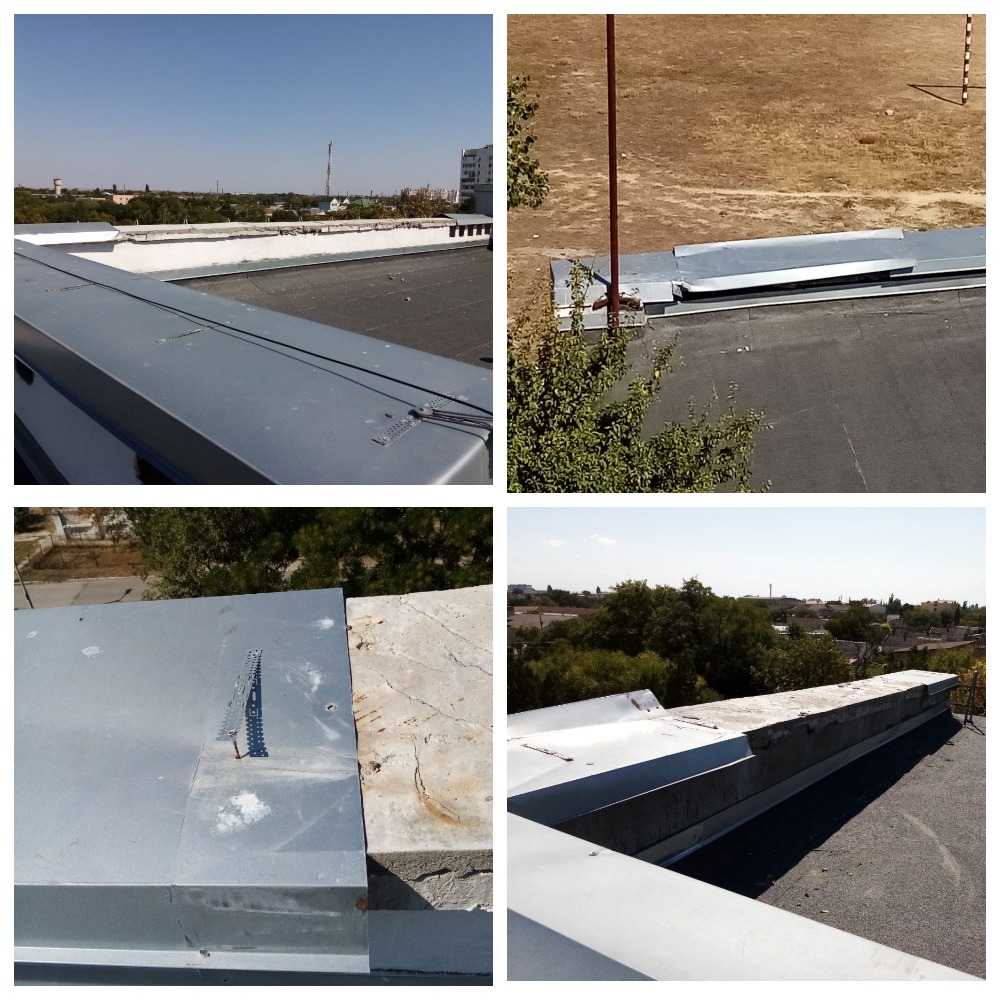 Представлены копии обращений, писем, направленных руководителем МБОУ «Средняя школа №7» в адрес МКУ «УКС» и Управления образования администрации города Евпатории Республики Крым (далее – УО) по вопросу ненадлежащее выполненных ООО «Экоград+» работ по ремонту кровли.Так, в письме от 27.03.2020 в адрес УО в связи с обращением гражданина сообщается следующее: по работам, выполненным в рамках Контракта ООО «Экоград+» контроль выполняемых работ выполняло МКУ «УКС», по претензиям учреждения к качеству выполненных работ Подрядчик обязался устранить нарушения, на 27.03.2020 недостатки не были исправлены, в частности:- отдельные элементы крыши, вызывающие опасность для жизни людей, неоднократно демонтировались заведующим хозяйством и рабочим школы в безопасные периоды (отсутствие сильного ветра);- ряд элементов крыши (отливы – оцинкованные листы) деформировались и выгнулись- устранить недостатки выполненных работ собственными силами не представляется возможным, т.к. выполнение работ на высоте требует соответствующего допуска; места на крыше труднодоступны, необходимо спецоборудование, которым школа не располагает.Следует отметить, что согласно информации МБОУ «Средняя школа №7» акты о приемке выполненных работ по Контракту, результаты выполненных работ, документация к установленному оборудованию не предавались МКУ «УКС» учреждению-балансодержателю объекта – в МБОУ «Средняя школа №7».После завершения срока исполнения работ по контракту – 23.01.2019 МКУ «УКС» в адрес УО направлялась информация, что работы по Контракту будут выполняться подрядчиком ООО «Экоград+» до полного исполнения обязательств.Фактически после 18.12.2018 ни один акт о приемке выполненных работ подписан не был.В апреле 2020 года комиссией, созданной приказом МКУ «УКС» в связи с поступлением обращения УО от 06.04.2020, был проведен осмотр кровли МБОУ «Средняя школа №7» и установлено частичное разрушение и значительные деформации фартуков на парапетах кровли, отмечено существование реальной угрозы жизни и здоровью людей из-за возможного падения жестяных деталей фартуков с парапетов кровли.В октябре 2020 директором МБОУ «Средняя школа №7» было направлено обращение в МКУ «УКС» об обязании подрядчика по Контракту ООО «Экоград+» в рамках гарантийных обязательств устранить выявленные дефекты в проведенных работах по капитальному ремонту кровли основного здания школы.К проверке представлена копия претензии МКУ «УКС» от 22.12.2020, адресованной ООО «Экоград+» по адресу регистрации юридического лица без отметок о вручении, квитанции об отправке, уведомления о доставке. В претензии указано, что она направляется повторно. Первая претензия, копия которой к проверке не представлена, как указано в повторной, была направлена 30.06.2020 с требованием безвозмездно устранить недостатки работ, а именно – восстановить разрушенные оцинкованные жестяные фартуки на парапетах кровли здания школы и выполнить крепеж в срок до 15.07.2020.В повторной претензии, которая, как указано в ней, направляется в связи с претензионными требования МБОУ «Средняя школа №7», повторно направлены те же требования со сроком выполнения 28.12.2020 и уведомлением, что в случае неудовлетворения претензионных требований в установленный срок МКУ «УКС» обратится с исковыми требованиям в Арбитражный суд Республики Крым, в том числе с взысканием штрафных санкций в соответствии с п. 15.3 Контракта, а также обратится в правоохранительные органы.Таким образом, основания для обращения в суд с исковым заявлением о понуждении к выполнению работ в рамках гарантийных обязательств и о взыскании штрафных санкций, предусмотренных Контрактом, у МКУ «УКС» возникли не позднее чем в июле 2020 года, при этом на дату завершения контрольного мероприятия МКУ «УКС» право на обращение в суд не реализовано.Так, согласно данным сайта «Электронное правосудие» в Арбитражном суде Республики Крым с 2018 года по настоящее время проводилось/продолжается рассмотрение 49-ти дел, по которым ООО «Экоград+» является ответчиком. Ни по одному из этих дел МКУ «УКС» истцом не является.При этом, согласно данным выписки из ЕГРЮЛ о юридическом лице ООО «Экоград+», директором ООО «Экоград+» в июле 2020 заявлено о недостоверности сведений о нем как о директоре общества, в ноябре 2020 в результате проверки достоверности сведений о юридическом лице сведения о местонахождении юридического лица признаны недостоверными.30.04.2021 ФНС России обратилось в Арбитражный суд Республики Крым с заявлением о признании Общества с ограниченной ответственностью «Экоград+» несостоятельным (банкротом). Рассмотрение заявления не завершено на дату окончания контрольного мероприятия.КСП ГО Евпатория РК отмечает, что вследствие приемки МКУ «УКС» работ, не соответствующих условиям контракта и технического задания, несвоевременной претензионно-исковой работы по понуждению подрядчика к устранению нарушений и недостатков работ в рамках исполнения гарантийных обязательств, по состоянию на октябрь 2021 недостатки выполненных работ по ремонту кровли не устранены подрядчиком.Проверкой вопроса применения мер ответственности по Контракту установлено, что в нарушение п. 12.8 Контракта, ч.7 ст. 34 Федерального закона от 05.04.2013 №44-ФЗ МКУ «УКС» не начислена пеня за просрочку исполнения ООО «Экоград+» обязательств по контракту.Так, согласно пункту 12.8. Контракта пеня начисляется за каждый день просрочки исполнения Подрядчиком обязательства, предусмотренного контрактом, в размере одной трехсотой действующей на дату уплаты пени ставки рефинансирования Центрального банка Российской Федерации от цены контракта, уменьшенной на сумму, пропорциональную объему обязательств, предусмотренных контрактом и фактически исполненных поставщиком (подрядчиком, исполнителем). Пеня начисляется за каждый день просрочки исполнения Подрядчиком обязательства, предусмотренного контрактом, начиная со дня, следующего после дня истечения установленного Контрактом срока исполнения обязательств.Согласно п. 4.1. Контракта №Ф.2018.184460 от 04.05.2018, заключенного МКУ «УКС» с ООО «Экоград+» на выполнение СМР по объекту «Капитальный ремонт МБОУ «Средняя школа №7 города Евпатории Республики Крым» по адресу: 297408, Республика Крым, г. Евпатория, ул. Дм. Ульянова, 39/76-78/2», срок выполнения работ: с момента подписания Контракта до 15.12.2018. Никакие задержки и нарушения сроков выполнения работ не могут служить основанием для требования Подрядчика о продлении срока выполнения работ, за исключением случаев, предусмотренных разделом 14 контракта (чрезвычайные обстоятельства – стихийные бедствия, пожары, военные перевороты).Согласно документам, представленным к проверке МКУ «УКС», данным отчетности МКУ «УКС», данным сайта ЕИС, к Контракту не заключались дополнительные соглашения, Контракт на дату настоящего расчета не расторгнут.Цена контракта согласно пункту 2.1. Контракта составляет 13 731 461,50 рублей.К контрольному мероприятию представлены Акты о приемке выполненных работ формы КС-2 с №1 по №38 на общую сумму 10 872 286,96 рублей, справки о стоимости выполненных работ и затрат формы КС-3, подписанные сторонами Контракта.Оплата выполненных работ осуществлена МКУ «УКС» в общей сумме 10 872 286,96 рублей, дебиторская, кредиторская задолженность по Контракту отсутствует.Неисполненные обязательства по контракту составляют 2 859 174,54 руб. Кроме того, в ходе контрольного мероприятия установлено, что МКУ «УКС» приняты в рамках исполнения Контракта и оплачены работы, не предусмотренные Контрактом, сметной документацией на общую сумму 3 442 861,63 руб., завышение стоимости работ вследствие приемки и оплаты фактически не установленного оборудования и не выполненных работ составило 1 877 527,24 рублей (в т.ч. 59 911,12 рублей – стоимость работ, включенных в акты, но не предусмотренных сметой).Вышеуказанные суммы уменьшают сумму исполненных ООО «Экоград+» обязательств по Контракту.Таким образом, сумма исполненных ООО «Экоград+» обязательств по Контракту составляет 5 611 809,21 рублей.Сумма неисполненных ООО «Экоград+» обязательств на 15.12.2018 (дату завершения работ, установленную Контрактом) и на дату расчета – 24.09.2021 составляет 8 119 652,29 рублей.Расчетным путем установлено, что на 24.09.2021 размер пени за просрочку исполнения ООО «Экоград+» обязательства, предусмотренного Контрактом, составил 1 852 498,67 рублей.Вследствие непринятия МКУ «УКС» мер к взысканию пени с ООО «Экоград+»МКУ «УКС», бюджетом городского округа Евпатория Республики Крым недополучен доход в сумме 1 852 498,67 рублей.	8. Выводы:1. МКУ «МКУ «УКС»» в проверяемом периоде не обеспечено надлежащее хранение документов, связанных с формированием и деятельностью контрактной службы, комиссии по осуществлению закупок.В связи с непредставлением МКУ «УКС» документов о создании контрактной службы и положения о ней, документов о создании единой комиссии по осуществлению закупок, до начала проведения закупки, и положение о ней, проверить порядок формирования, цели, задачи, функции, полномочия, порядок деятельности контрактной службы и единой комиссии по осуществлению закупок на соответствие требованиям действующего законодательства в ходе контрольного мероприятия не представилось возможным.2. В нарушение требований, установленных ст. 18 Федерального закона № 44-ФЗ (для закупок до 01.10.2019 г.), Правилами обоснования закупок товаров, работ и услуг для обеспечения государственных и муниципальных нужд, утвержденными Постановлением Правительства РФ от 05.06.2015 № 555 МКУ «УКС» в «Форме обоснования закупок товаров, работ и услуг для обеспечения государственных и муниципальных нужд» при формировании и утверждении Плана закупок графа 4 не заполнена – не указана муниципальная программа, в графы 5 и 6 внесены недостоверные сведения об осуществлении закупки в рамках непрограммных расходов.3.  В нарушение ч.1 ст. 95 Федерального закона №44-ФЗ, пункта 1.1. Контракта МКУ «УКС» безосновательно приняты и оплачены «дополнительные работы» - работы, не предусмотренные Контрактом, проектно-сметной документацией на общую сумму 3 442 412,51 руб. 4. В нарушение ст. 309 Гражданского кодекса РФ, ст. 94 Федерального закона от 05.04.2013 №44-ФЗ МКУ «УКС» приняты и оплачены фактически не выполненные работы по контракту на общую сумму 1 877 527,24 руб., чем нанесен ущерб МКУ «УКС» и бюджету муниципального образования городской округ Евпатория Республики Крым.5. В ходе осмотра выполненных работ по Контракту установлено, что смонтированная в рамках исполнения Контракта система вентиляции спортивного зала не функционирует. Общая стоимость работ по разделу «Вентиляция» составила 1 133 738,10 рублей. Таким образом, установлено неэффективное использование бюджетных средств в сумме 1 133 738,10 рублей вследствие длительного (более 2,5 лет с момента приемки) неиспользования результатов выполненных работ по монтажу системы вентиляции спортивного зала.6. В апреле 2020 года комиссией, созданной приказом МКУ «УКС» в связи с поступлением обращения управления образования администрации города Евпатории, был проведен осмотр кровли МБОУ «Средняя школа №7» и установлено частичное разрушение и значительные деформации фартуков на парапетах кровли, отмечено существование реальной угрозы жизни и здоровью людей из-за возможного падения жестяных деталей фартуков с парапетов кровли.Вследствие несвоевременной претензионно-исковой работы по понуждению ООО «Экоград+» к устранению нарушений и недостатков работ в рамках исполнения гарантийных обязательств, по состоянию на октябрь 2021 недостатки выполненных работ по ремонту кровли не устранены подрядчиком.7. В нарушение п. 12.8 Контракта, ч.7 ст. 34 Федерального закона от 05.04.2013 №44-ФЗ МКУ «УКС» не начислена пеня за просрочку исполнения ООО «Экоград+» обязательств по контракту. Вследствие непринятия МКУ «УКС» мер к взысканию пени с ООО «Экоград+» МКУ «УКС», бюджетом городского округа Евпатория Республики Крым недополучен доход в сумме 1 852 498,67 рублей.	9.Акт по результатам контрольного мероприятия от 08.10.2021 № 05-02/5 подписан директором МКУ «УКС» без возражений.	10.Предложения (рекомендации): По результатам контрольного мероприятия предлагается:Направить представление на имя директора МКУ «УКС» для принятия мер по устранению выявленных нарушений.Направить информацию о результатах контрольного мероприятия в отдел городского строительства администрации города Евпатории Республики Крым для осуществления контроля за устранением выявленных нарушений и недопущением их в дальнейшем.Направить информацию о результатах контрольного мероприятия главе администрации города Евпатории Республики Крым к сведению.Второй и третий экземпляры отчета направить Главе муниципального образования городской округ Евпатория Республики Крым - Председателю Евпаторийского городского совета Республики Крым и в Евпаторийский городской совет.Рассмотрен и одобрен на заседанииКоллегии КСП ГО Евпатория РКПротокол Коллегииот «19» октября 2021г. № 14/101УТВЕРЖДАЮПредседатель Контрольно-счётного органа - Контрольно-счетной палаты городского округа Евпатория Республики Крым________________ Н.С. КудеревкоРаспоряжение от «19» октября 2021 г. № 01-23/45